SP Statenfractie Zeeland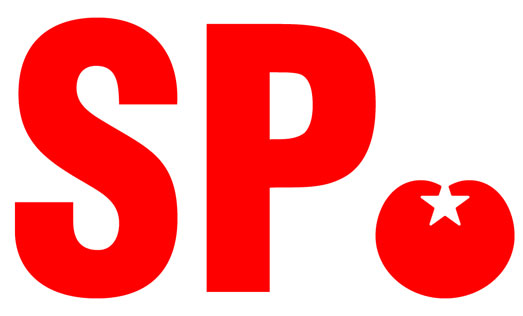 Postbus 6001  4330 LA Middelburgzeeland@sp.nlwww.zeeland.sp.nlSchriftelijke vragen conform art. 44 van het reglement van orde van de SP-statenleden: Ger van Unen en Ronald Viegever d.d. 14-07-2017Onderwerp: dreigende sluiting scholen voor voortgezet onderwijs    ToelichtingIn Zeeuws-Vlaanderen is vandaag bekend gemaakt dat het Zwin College in Oostburg binnen één tot twee jaar dreigt te moeten sluiten als gevolg van een dalend aantal leerlingen. In Zeeuws-Vlaanderen lopen ook andere scholen voor voortgezet onderwijs gevaar, meldt de PZC naar aanleiding van de aankondiging dat het Zwin College na de zomer onder financiëel toezicht wordt geplaatst.Naar aanleiding hiervan heeft de SP de volgende vragen: Is het College op de hoogte van de problemen die in Zeeuws-Vlaanderen het voortbestaan bedreigen van scholen voor voortgezet onderwijs.Is het college het met de SP-fractie eens dat sluiting van scholen voor voortgezet onderwijs, met name in krimpgebieden, kan leiden tot grote problemen, niet alleen voor het vestigingsklimaat, maar zeker ook voor het woon- en leefklimaat. Zo nee, waarom niet?Voor het project Campus Zeeland, dat zich met name richt op voorzieningen voor hoger en wetenschappelijk onderwijs, zijn miljoen gereserveerd aan rijks- en provinciegelden. Is het college het met de SP eens dat het behoud van scholen voor voortgezet onderwijs essentieel is voor het welslagen van Campus Zeeland? Zo nee, waarom niet?Ziet het college binnen het project Campus Zeeland mogelijkheden om de scholen voor voortgezet onderwijs overeind te houden?Is het college het met de SP eens dat de scholen voor voortgezet onderwijs behoren tot de basisvoorzieningen voor de leefbaarheid.Betekenen de problemen binnen het voortgezet onderwijs in Zeeuws-Vlaanderen dat ook andere scholen dan het Zwin College gevaar lopen? Zo ja, welke scholen zijn dit, en wat wordt ondernomen om dit gevaar af te wenden?Namens de SP-fractie in de Staten van Zeeland: Ger van Unen en Ronald Viergever